Publicado en Barcelona el 30/06/2020 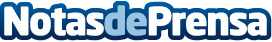 Llegan a España los audífonos configurables 100% onlineLa crisis sanitaria ha acelerado el desarrollo digital de todos los sectores. La audiología ha aprovechado la situación para hacer posible la configuración en remoto de los audífonos sin salir de casa. El Presidente de la Asociación Europea de Fabricantes de Instrumentos Auditivos defiende las adaptaciones a distancia de los audífonosDatos de contacto:Claso Audiología93 317 65 50Nota de prensa publicada en: https://www.notasdeprensa.es/llegan-a-espana-los-audifonos-configurables Categorias: Nacional Medicina E-Commerce Consumo Servicios médicos http://www.notasdeprensa.es